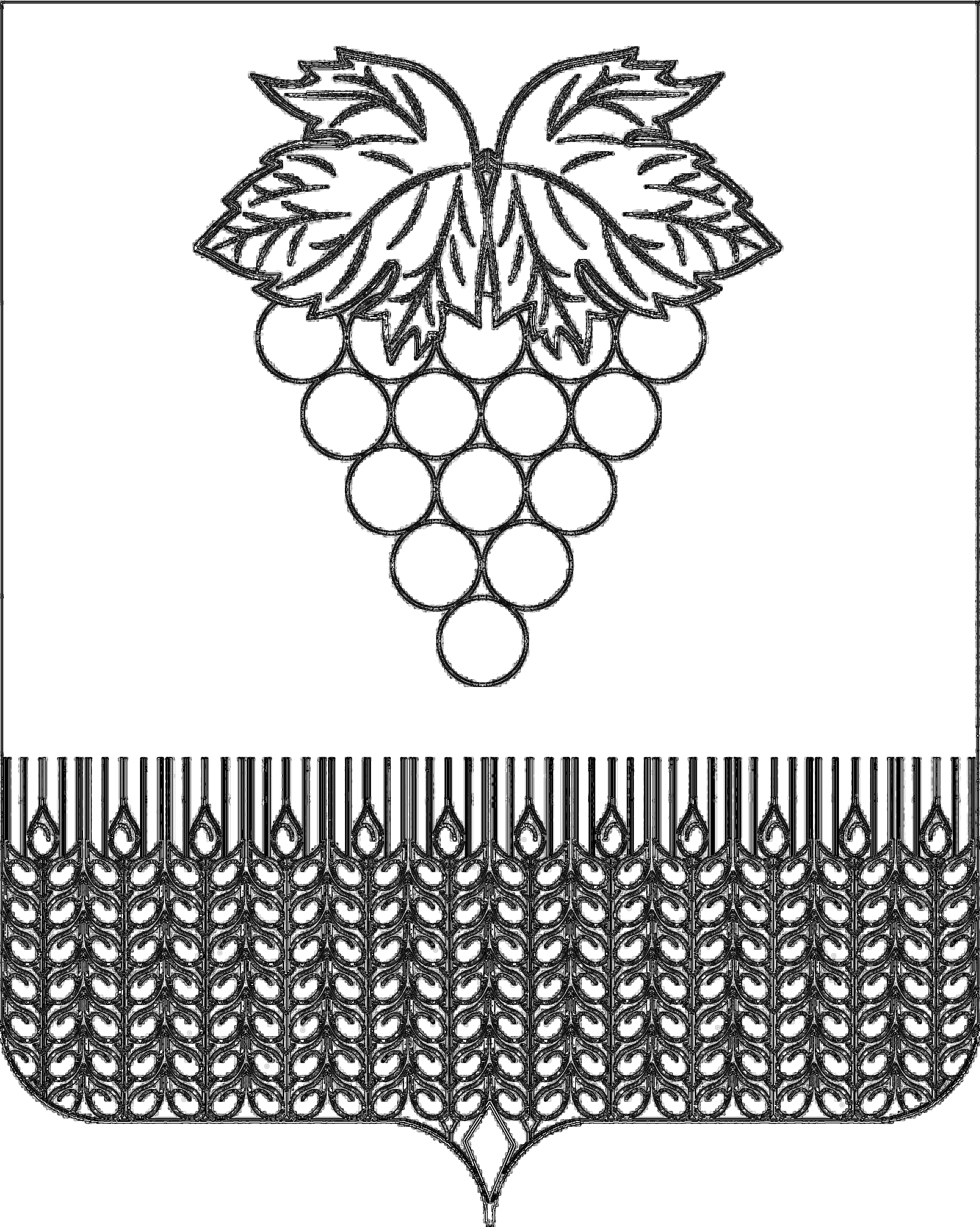 СОВЕТВЕРХНЕКУБАНСКОГО СЕЛЬСКОГО ПОСЕЛЕНИЯ НОВОКУБАНСКОГО РАЙОНАРЕШЕНИЕх. КироваОб утверждении отчета об исполнении бюджета Верхнекубанского сельского поселения Новокубанского района за 1полугодие 2022 годаРассмотрев и обсудив отчет об исполнении бюджета Верхнекубанского сельского   поселения   Новокубанского  района  за 1 полугодие 2022 года, п о с т а н о в л я ю:1.  Утвердить  отчет об исполнении бюджета Верхнекубанского сельского поселения Новокубанского района 1 полугодие 2022 года, по доходам  15928,3 тыс. рублей, по расходам 21173,5 тыс. рублей,  по источникам внутреннего   финансирования -5245,2 тыс. рублей (приложение № 1).2. Утвердить отчет об использовании средств  резервного фонда Верхнекубанского сельского поселения Новокубанского района 1квартал 2022года (приложение № 2).3. Утвердить отчет о численности муниципальных служащих органов местного самоуправления и работников муниципальных учреждений Верхнекубанского сельского поселения Новокубанского района и фактические затраты на их денежное содержание за 1квартал 2022 года (приложение № 3).4.  Контроль за выполнением настоящего постановления возложить на  главного бухгалтера администрации   Верхнекубанского сельского поселения Новокубанского района (М.Ю. Попова).5. Настоящее постановление вступает в силу со дня его официального опубликования в Информационном бюллетени «Вестник Верхнекубанского сельского поселения Новокубанского района»Глава  Верхнекубанского сельского поселения Новокубанского района                                                                                             А.В. БрежневПриложение № 2к решению Совета Верхнекубанского сельского поселения Новокубанского районаот  04.07.2022  года  № 42Отчет об использовании средств резервного фондаВерхнекубанского сельского поселения Новокубанского районаза  1 полугодие  2022 годаВ соответствии с решением Совета Верхнекубанского сельского поселения Новокубанского района от 01.12.2021 г № 118 «О бюджете Верхнекубанского сельского поселения Новокубанского района на 2022 год» предусмотрены средства резервного фонда в сумме 100 000,00 рублей.А.В. БрежневИз  резервного фонда за 1 полугодие 2022 года производились расходы в сумме 15972,0 рублей на софинансирование  неотложных аварийно-восстановительных работ по ремонту крыши в МКУК «Верхнекубанский КДЦ», связанных с участием в ликвидации последствий чрезвычайных ситуаций произошедших 01 декабря 2021 года .Глава Верхнекубанского сельского поселения Новокубанского района									Приложение № 3к постановлению  администрации Верхнекубанского сельского поселения Новокубанского района от 04.07.2022  г     № 42СВЕДЕНИЯо численности муниципальных служащих органов местного самоуправления и работников муниципальных учреждений Верхнекубанского сельского поселения Новокубанского района и фактические затраты на их денежное содержание за 1 полугодие 2022 годаГлава Верхнекубанского сельского поселенияНовокубанского района	А.В. БрежневИнформационный бюллетень «Вестник Верхнекубанского сельского поселения Новокубанского района»№ 11 от 06.07.2022  годаУчредитель: Совет Верхнекубанского сельского поселения Новокубанского районаот     04.07.2022   г      № 42Приложение № 1к решению Совета Верхнекубанского сельского поселения Новокубанского        районаот 04.07.2022 г  № 42Приложение № 1к решению Совета Верхнекубанского сельского поселения Новокубанского        районаот 04.07.2022 г  № 42Показатели доходов бюджета по кодам классификации доходов бюджета Верхнекубанского сельского поселения Новокубанского района за 2021 годПоказатели доходов бюджета по кодам классификации доходов бюджета Верхнекубанского сельского поселения Новокубанского района за 2021 годПоказатели доходов бюджета по кодам классификации доходов бюджета Верхнекубанского сельского поселения Новокубанского района за 2021 годПоказатели доходов бюджета по кодам классификации доходов бюджета Верхнекубанского сельского поселения Новокубанского района за 2021 год Наименование показателяУтвержденные бюджетные назначенияИсполненоИсполненоПроцент исполнения бюджетного назначенияПроцент исполнения бюджетного назначенияПроцент исполнения бюджетного назначенияПроцент исполнения бюджетного назначения Наименование показателяКод дохода Утвержденные бюджетные назначенияИсполненоИсполненоПроцент исполнения бюджетного назначенияПроцент исполнения бюджетного назначенияПроцент исполнения бюджетного назначенияПроцент исполнения бюджетного назначения Наименование показателяпо бюджетной Утвержденные бюджетные назначенияИсполненоИсполненоПроцент исполнения бюджетного назначенияПроцент исполнения бюджетного назначенияПроцент исполнения бюджетного назначенияПроцент исполнения бюджетного назначения Наименование показателяклассификацииУтвержденные бюджетные назначенияИсполненоИсполненоПроцент исполнения бюджетного назначенияПроцент исполнения бюджетного назначенияПроцент исполнения бюджетного назначенияПроцент исполнения бюджетного назначения Наименование показателяУтвержденные бюджетные назначенияИсполненоИсполненоПроцент исполнения бюджетного назначенияПроцент исполнения бюджетного назначенияПроцент исполнения бюджетного назначенияПроцент исполнения бюджетного назначения134556666XДоходы бюджета всего, в т.ч.36526,615928,315928,320598,320598,320598,320598,3000 1 00 00000 00 0000 000Налоговые и неналоговые доходы30065,811005,311005,319060,519060,519060,519060,5000 1 01 00000 00 0000 000Налоги на прибыль, доходы9900,04738,94738,95161,15161,15161,15161,1000 1 01 02000 01 0000 110Налог на доходы физических лиц9900,04738,94738,95161,15161,15161,15161,1000 1 01 02010 01 0000 110Налог на доходы физических лиц с доходов, источником которых является налоговый агент, за исключением доходов, в отношении которых исчисление и уплата налога осуществляются в соответствии со статьями 227, 2271 и 228 Налогового кодекса Российской Федерации9868,04713,74713,75154,35154,35154,35154,3000 1 01 02020 01 0000 110Налог на доходы физических лиц с доходов, полученных физическими лицами зарегистрированными в качестве индивидуальных предпринимателей, нотариусов, занимающихся частной практикой, адвокатов, учредивших адвокатские кабинеты, и других лиц, занимающихся частной практикой в соответствии со статьей 227 Налогового кодекса Российской Федерации2,02,22,2-0,2-0,2-0,2-0,2000 101 02030 01 0000 110Налог на доходы физических лиц с доходов, полученных физическими лицами в соответствии со статьей 228  Налогового кодекса Российской Федерации20,022,922,9-2,9-2,9-2,9-2,9000 101 02040 01 0000 110Налог на доходы физических лиц в виде фиксированных авансовых платежей с доходов, полученных физическими лицами, являющимися иностранными гражданами, осуществляющими трудовую деятельность по найму на основании патента в соответствии со статьей 227.1 Налогового кодекса Российской Федерации 10,00,10,19,99,99,99,9000 1 0302000 00 0000 000Акцизы по подакцизным товарам(продукции), производимые на територии Россиской Федерации3707,11925,31925,31781,81781,81781,81781,8000 103 02230 01 0000 110Доходы от уплаты акцизов на дизельное топливо, подлежащие распределению между бюджетами Российской Федерации и местными бюджетами с учетом установленных диффиренцированных нормативов отчислений в местные бюджеты1580,0947,7947,7632,3632,3632,3632,310 302 240 010 000 100Доходы от уплаты акцизов на моторные масладля дизельных или карбюраторных(инжекторных) двигателей, подлежащие распределению между бюджетами субъектов Российской Федерации и местными бюджетами с учетом установленных дифференцированных нормативов отчислений в местные бюджеты15,05,65,69,49,49,49,410 302 250 010 000 100Доходы от уплаты акцизов на автомобильный бензин, подлежащие распределению между бюджетами субъектов Российской Федерации и местными бюджетами с учетом установленных дифференцированных нормативов отчислений в местные бюджеты2112,11091,71091,71020,41020,41020,41020,410 302 260 010 000 100Доходы от уплаты акцизов на прямогонный  бензин, подлежащие распределению между бюджетами субъектов Российской Федерации и местными бюджетами с учетом установленных дифференцированных нормативов отчислений в местные бюджеты-119,7-119,7119,7119,7119,7119,7000 1 0500000 00 0000 000Налог на совокупный доход135,063,363,371,771,771,771,7000 1 05 03000 01 0000110Единый сельскохозяйственный налог135,063,363,371,771,771,771,7000 1 05 03010 01 0000110Единый сельскохозяйственный налог135,063,363,371,771,771,771,7000 1 05 03020 01 0000110Единый сельскохозяйственный налог (за налоговые периоды, истекшие до 1 января 2011 года)0,00,00,00,0000 1 06 00000 00 0000000Налоги на имущество16150,04217,44217,411932,611932,611932,611932,6000 1 06 01000 00 0000110Налог на имущество физических  лиц2150,0175,2175,21974,81974,81974,81974,8000 1 06 01030 10 0000110Налог на имущество физических лиц, взимаемый по ставкам, применяемым к объектам налогообложения, расположенным в границах поселений2150,0175,2175,21974,81974,81974,81974,8000 1 06 06000 00 0000110Земельный налог14000,04042,24042,29957,89957,89957,89957,8000 1 06 0603310 0000 110Земельный налог с организаций, обладающих земельным участком, расположенным в границах сельских поселений.12000,03976,43976,48023,68023,68023,68023,6000 1 06 06043 10 0000 110Земельный налог с физических лиц, обладающих земельным участком, расположенным в границах сельских поселений  (сумма платежа (перерасчеты, недоимка и задолженность по соответствующему платежу, в том числе по отмененному)2000,065,865,81934,21934,21934,21934,2000 1 11 00000 00 0000 000Доходы отиспользования имущества, находящегося в государственной и муниципальной собственности159,760,460,499,399,399,399,3000 1 11 0501305 0000 120Доходы, получаемые в виде арендной платы за земельные участки,государственная собственность на которые не разграничена и которые расположены в границах сельских поселений139,051,751,787,387,387,387,3000 1 11 0908010 0000 120Плата, поступившая в рамках договора за предоставление права на размещение и эксплуатацию нестационарного торгового объекта, установку и эксплуатацию рекламных конструкций на землях и земельных участках, находящихся в государственной или муниципальной собственности и на землях или земельных участках, государственная собственность, на которые не разграничена20,78,78,712,012,012,012,0000 11301995 10 0000 130Прочие доходы от оказания платных услуг(работ) получателями средств бюджетов поселения14,00,00,014,014,014,014,0000 11406025100000430Доходы от продажи земельных участков, находящихся в собственности поселений(за исключением земельных участков муниципальных бюджетных и автономных учреждений)0,00,00,00,00,00,00,0000 2 00 00000 00 0000000Безвозмездные поступления6460,84923,04923,01537,81537,81537,81537,8000 2 02 15001 10 000 150Дотации бюджетам сельских поселений на выравнивание бюджетной обеспеченности из бюджета субъекта Российской Федерации1416,6708,4708,4708,2708,2708,2708,2000 2 02 16001 10 000 150Дотации бюджетам сельских поселений на выравнивание бюджетной обеспеченности из бюджета муниципальных  районов, городских округов с внутригородским делением2720,12040,12040,1680,0680,0680,0680,0000 20229999 10 0000 150Прочие субсидии бюджетам сельских поселений1574,31574,31574,30,00,00,00,0000 2 02 03000 00 0000151Субвенции бюджетам субъектов РФ и муниципальных образований749,8600,2600,2149,6149,6149,6149,6000 2 02 35118 10 0000151Субвенции бюджетам на осуществление первичного воинского учета на территориях, где отсутствуют военные комиссариаты246,0100,2100,2145,8145,8145,8145,8000 2 02 35118 10 0000151Субвенции бюджетам поселений на осуществление первичного воинского учета на территориях, где отсутствуют военные комиссариаты246,0100,2100,2145,8145,8145,8145,8000 2 02 30024 10 0000151Субвенции местным бюджетам на выполнение передаваемых полномочий  субъектов РФ3,80,00,03,83,83,83,8000 2 02 30024 10 0000150Субвенции бюджетам поселений на выполнение передаваемых полномочий субъектов РФ3,83,83,83,83,8000 2 02 4999 10 0000 150Прочие межбюджетные трансферты, передаваемые бюджетам поселений500,0500,0500,00,00,00,00,0ИТОГО ДОХОДОВДоходы бюджета всего:36526,615928,315928,320598,320598,320598,320598,3РАСХОДЫ0100Общегосударственные вопросы13220,25359,05359,07861,27861,27861,27861,20102Функционирование высшего должностного лица субъекта РФ и муниципального образования810,0428,3428,3381,7381,7381,7381,70104Функционирования Правительства Российской Федерации, высших исполнительных органов государственной власти субъектов РФ, местных администраций5982,92395,12395,13587,83587,83587,83587,80106 Обеспечение деятельности финансовых, налоговых и таможенных органов и органов финансового надзора53,053,053,0100,0100,0100,0100,00107Проведение выборов и референдумов0,00,00,00,00,00,00,00111Резервные фонды84,00,00,084,084,084,084,00113Другие общегосударственные вопросы6290,32482,62482,63807,73807,73807,73807,70200Национальная оборона246,0100,2100,2145,8145,8145,8145,80203Мобилизационная и вневойсковая подготовка246,0100,2100,2145,8145,8145,8145,80300Национальная безопасность и правоохранительная деятельность665,051,851,8613,2613,2613,2613,20309Защита населения и территорий от чрезвучайных ситуаций природного и техногенного характера0,00,00,00,00,00,00,00310Обеспечение пожарной безопасности665,051,851,8613,2613,2613,2613,20400Национальная экономика5086,13395,63395,61690,51690,51690,51690,50409Дорожное хозяйство (дорожные фонды)5056,13395,63395,61660,51660,51660,51660,50412Другие вопросы в области национальной экономики30,00,00,030,030,030,030,00500Жилищно-коммунальное хозяйство5569,23910,63910,61658,61658,61658,61658,60501Жилищное хозяйство0502Коммунальное хозяйство3250,02090,42090,41159,61159,61159,61159,60503Благоустройство2314,21819,21819,2495,0495,0495,0495,00505Другие вопросы в области жилищно-коммунального хозяйства5,01,01,04,04,04,04,00700Образование152,00,00,0152,0152,0152,0152,00707Мероприятия по переподготовки и повышению квалификации30,00,00,0152,0152,0152,0152,00800Культура, кинематография и средства массовой информации17065,38257,78257,78807,68807,68807,68807,60801Культура16625,38257,78257,78367,68367,68367,68367,60804Другие вопросы в области культуры и кинематографии440,00,00,0440,0440,0440,0440,01001Пенсионное обеспечение163,273,073,090,290,290,290,21006Другие вопросы в области социальной политики50,025,025,025,025,025,025,01100 Физическая культура и спорт280,00,00,0280,0280,0280,0280,01101 Физическая культура280,00,00,0280,0280,0280,0280,01301Обслуживание внутреннего государственного и муниципального долга5,00,60,64,44,44,44,49600ИТОГО РАСХОДОВ42532,021173,521173,521358,521358,521358,521358,500090000000000000000Результат исполнения бюджета(дефицит, профицит бюджета)-6005,4-5245,2-5245,2-760,2-760,2-760,2-760,2Глава Верхнекубанского сельского	поселения Новокубанского района                                                                                  				А.В. Брежнев	А.В. Брежнев	№ п/пНаименование учрежденияЧисленность работниковФактические затраты на их денежное содержание (рублей)1Администрация Верхнекубанского сельского поселения Новокубанского района92134398,0Муниципальные служащие92134398,02МКУК «Верхнекубанский культурно-досуговый центр»264577471,03МКУ "УОД ОМСУ и МУ Верхнекубанского сельского поселения Новокубанского района"141267161,0Информационный бюллетень «Вестник Верхнекубанского сельского поселения Новокубанского района»Адрес редакции-издателя:352216, Краснодарский край, Новокубанский район,х. Кирова, ул.Заводская, 21Главный редактор  А.В. Брежнев Номер подписан к печати 05.07.2022 г   16-00Тираж 20 экземпляровДата выхода бюллетеня06.07.2022   г.Распространяется бесплатно